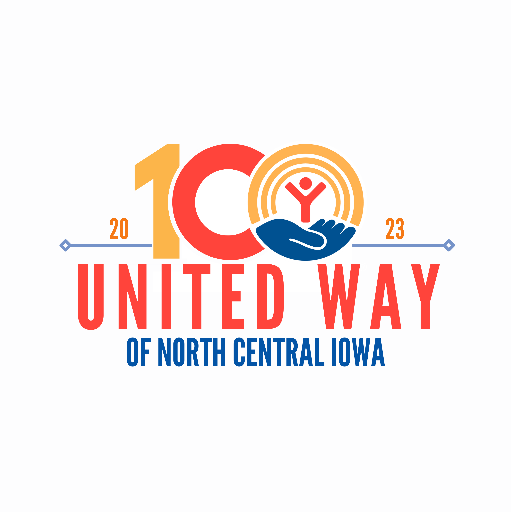 CAMPAIGN ENVELOPEP.O. Box 1465 | Mason City, Iowa 50402Tel. 641-423-1774 BUSINESS: ___________________________	_________________________________________		BUSINESS CONTACT: ________________________   PHONE: _______________________(Who do we call with questions?)TOTAL # OF EMPLOYEES =		  BILLING INFORMATIONPAYROLL      Bill us monthly for payroll      Bill us quarterly for payroll      No bills pleaseCORPORATE      Bill us monthly      Bill us quarterly      No bills pleaseSpecial Billing Instructions: _________________________________________________________________________TOTAL # OF PAY PERIODS      Weekly		 			           Semi-monthly (1st & 15th)      26 pay periods (every other week)	           Monthly